                 WAITING LIST FORM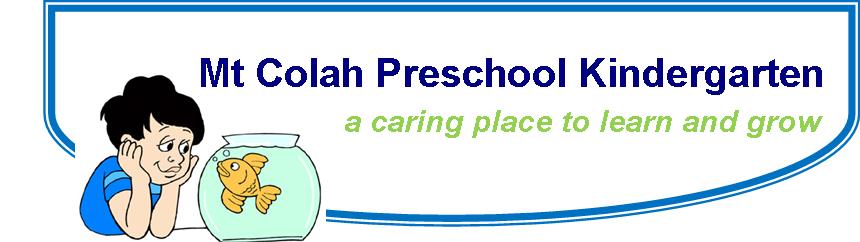 Child Surname:Child First Name:Child Date of Birth:Please circle:              Male             FemaleAddress:  Address:  Please indicate preference of days of attendance.  Please note that we recommend that children be enrolled for a minimum of 2 days per week.                Monday          Tuesday          Wednesday          Thursday            FridayPlease indicate preference of days of attendance.  Please note that we recommend that children be enrolled for a minimum of 2 days per week.                Monday          Tuesday          Wednesday          Thursday            FridayChild’s Home Language:Does child speak English:   Yes   /   NoIs the child of Aboriginal or Torres Strait Islander Descent?     Yes   /   NoDoes child have any health or learning concerns?Parent OneParent TwoFirst NameSurnameDate of BirthAddress (please indicate as above if same as child)Place of work or studyDays of work or studyMobile PhoneHome PhoneEmail Address Do Parents Speak English?Are parents happy to receive written information in English.  If not please, indicate preferred language.Please indicate:Two parent family           Single parent family          Has your family previously attended Mt Colah Preschool         Name of previous child?  Please indicate:Two parent family           Single parent family          Has your family previously attended Mt Colah Preschool         Name of previous child?  Please indicate:Two parent family           Single parent family          Has your family previously attended Mt Colah Preschool         Name of previous child?  At what age would you be hoping for care for your child?                        Start Date: A non refundable booking fee of $30 is required to be paid to secure a place on our waiting list.A non refundable booking fee of $30 is required to be paid to secure a place on our waiting list.A non refundable booking fee of $30 is required to be paid to secure a place on our waiting list.A non refundable booking fee of $30 is required to be paid to secure a place on our waiting list.I have enclosed $30 cash and handed to Preschool in personI have enclosed $30 cash and handed to Preschool in personReceipted at Preschool Staff Initial:Receipted at Preschool Staff Initial:I have enclosed $30 chq and handed to Preschool in personI have enclosed $30 chq and handed to Preschool in personReceipted at Preschool Staff Initial:Receipted at Preschool Staff Initial:I have transferred $30 via EFT to BSB 814-282 Acct 30660820Rct No:Received in Preschool Account  Staff InitialReceived in Preschool Account  Staff InitialI understand that this waiting list form will only be accepted accompanied by the $30 fee.  I also understand this fee is non-refundable and there is no guarantee of placement at the time sought as placement depends upon demand and Dept. of Education Priority of Access Policy.Signature of Parent or Guardian                                                                         Date:  I understand that this waiting list form will only be accepted accompanied by the $30 fee.  I also understand this fee is non-refundable and there is no guarantee of placement at the time sought as placement depends upon demand and Dept. of Education Priority of Access Policy.Signature of Parent or Guardian                                                                         Date:  I understand that this waiting list form will only be accepted accompanied by the $30 fee.  I also understand this fee is non-refundable and there is no guarantee of placement at the time sought as placement depends upon demand and Dept. of Education Priority of Access Policy.Signature of Parent or Guardian                                                                         Date:  I understand that this waiting list form will only be accepted accompanied by the $30 fee.  I also understand this fee is non-refundable and there is no guarantee of placement at the time sought as placement depends upon demand and Dept. of Education Priority of Access Policy.Signature of Parent or Guardian                                                                         Date:  